Конспект НОД по формированию элементарных математических представлений во второй младшей группеПодготовила Козлова М.Г.Тема: «Насекомые»Программное содержание: Закреплять умение считать до5-ти, совершенствовать умение образовывать числительные, продолжать знакомить с насекомыми, продолжать учить пользоваться счетными палочками, расширять словарный запас.Материалы: конверт с письмом,  аудиозапись со звуками насекомых, зеленый картон А5, счетные палочки, картинка стрекозы, божьей коровки, муравья, кузнечика, бабочки.Ход занятия:Сегодня у себя в почтовом ящике я у себя нашла конверт, давай прочитаем? «Помогите, помогите! Нас заколдовала злая фея. И мы теперь в опасности. Чтобы нас спасти, надо отгадать загадки.  Спасем насекомых из беды?  1.У нас 4 крыла			        Тонкое тело, словно стрела,                                     	        И большие, большие глаза,	        Называют её… (Стрекоза)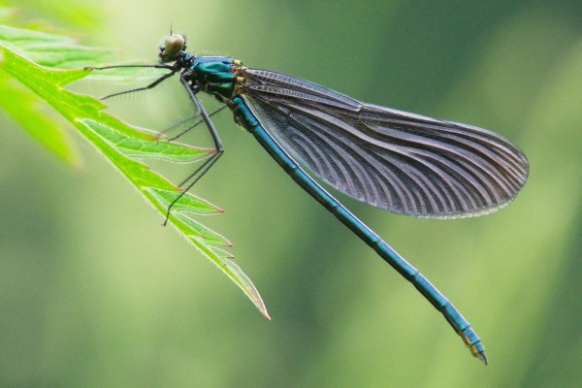 Родитель показывает картинку стрекозы.    2.Всех жуков она милей,        Спинка алая у ней,        На спине кружочки,        Черненькие точки. (Божья коровка)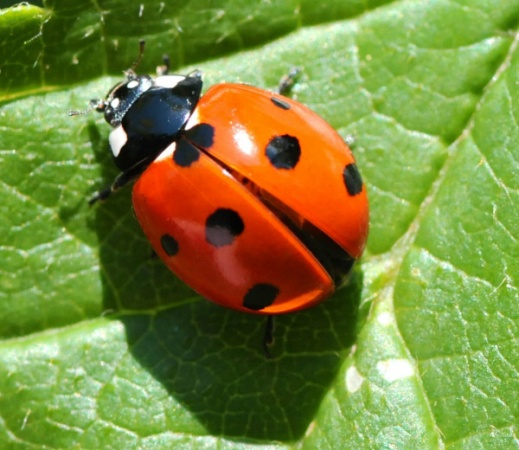 Родитель показывает картинку божьей коровки.3. Погляди на молодцов,        Веселы и бойки,        Волокут со всех сторон        Материал для стройки.        Вот один споткнулся вдруг        Под тяжелой ношей,        И спешит на помощь друг,        Тут народ хороший!        Без работы хоть убей,        Жить не может… (Муравей)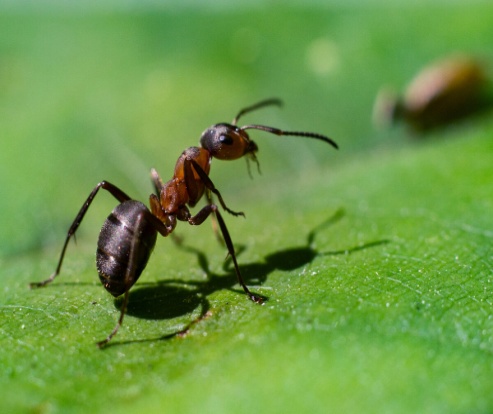 Родитель показывает картинку муравья. 4. Меленький скрипач,        Изумрудный носит плащ.        Он и в спорте чемпион,        Ловко прыгать может он.  (Кузнечик)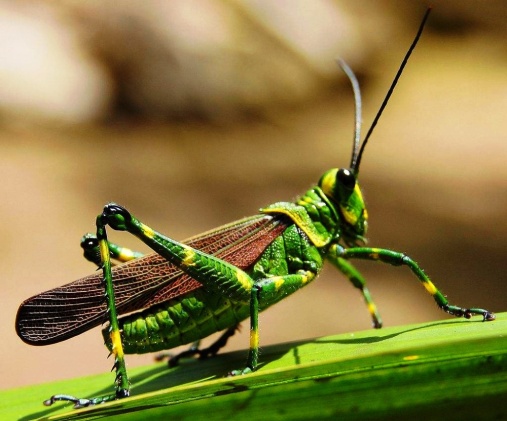 Родитель показывает картинку кузнечика.5. Она ярка, красива,        Изящна, легкокрыла,        Сама похожа на цветок,        Пьет хоботком, душистый сок.  (Бабочка).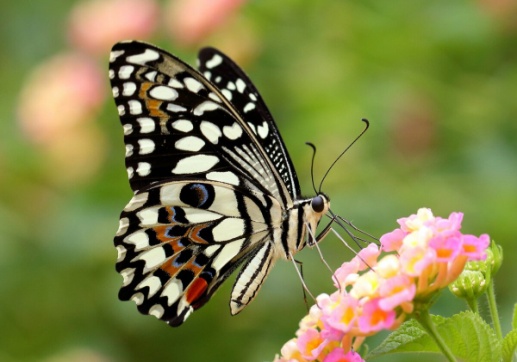 Родитель показывает картинку бабочки.А кто прилетел на полянку первым? Вторым? Третьим? Четвертым? Пятым?Физкультминутка «Я большая стрекоза».        Я большая стрекоза,                                      Руками показывают «очки»        Очень круглые глаза.        Я верчусь как вертолет,                                Повороты корпусом влево-вправо        Вправо-влево, взад-вперед.        Я летела и летала,                                        «Летают» по коврику                Устали не знала.                На ромашке посидела,                                  Приседают.        И опять я полетела.                                       Опять полетели и повтор.Насекомые тоже хотят с нами поиграть. Поиграем?- Закрывайте глазки. Теперь открывайте. Что изменилось?Ответ ребенка.  (Одна стрекоза улетела).- Сколько насекомых осталось на полянке?Далее снова закрывают глазки, улетает бабочка, считают сколько осталось, вспоминают сколько улетело. Снова закрывают глаза. Все насекомые возвращаются.- Сколько у нас всего насекомых?Ответы детей.Задание со счетными палочками.Родитель раздает каждому ребенку зеленый лист А5 и набор счетных палочек.- А теперь у каждого из нас есть своя зеленая полянка. И есть счетные палочки, они у нас сегодня будут насекомыми. Кто у нас прилетел первым?Ответы детей.- Правильно стрекоза. Берем из коробочки одну палочку, это будет стрекоза, и кладем её на полянку.Пальчиковая игра «Одна луна на небесах»Одна луна на небесах, две стрелки ходят на часах, три огонька у светофора, четыре лапы у Трезора, пять пальцев на одной руке, пять братцев – пальцев в кулачке. (Показываем пальчиками соответствующее количество, в конце сжимаем кулачок.)Продолжаем работу со счетными палочками.-Кто прилетел вторым? Достаем еще одну палочку, кладем на полянку. Третьим, четвертым и пятым? Посчитайте, сколько всего насекомых на ваших полянках?